                                                                         Šolski časnik OŠLAG, 23. april 2020V Berlinu izdelali vozilo, ki pelje brez voznikaTo, da imate v hiši domofon, kamere, alarm in robotski sesalec, si zagotovo predstavljate vsi. Ampak si predstavljate samovozeč električni avtomobil? Na sliki je električni samovozeči minibus, ki so ga testirali v Berlinu. Avtobus sam zazna semaforje, omejitve hitrosti, pešce, sam tudi avtomatsko zavija, zavira in pospešuje..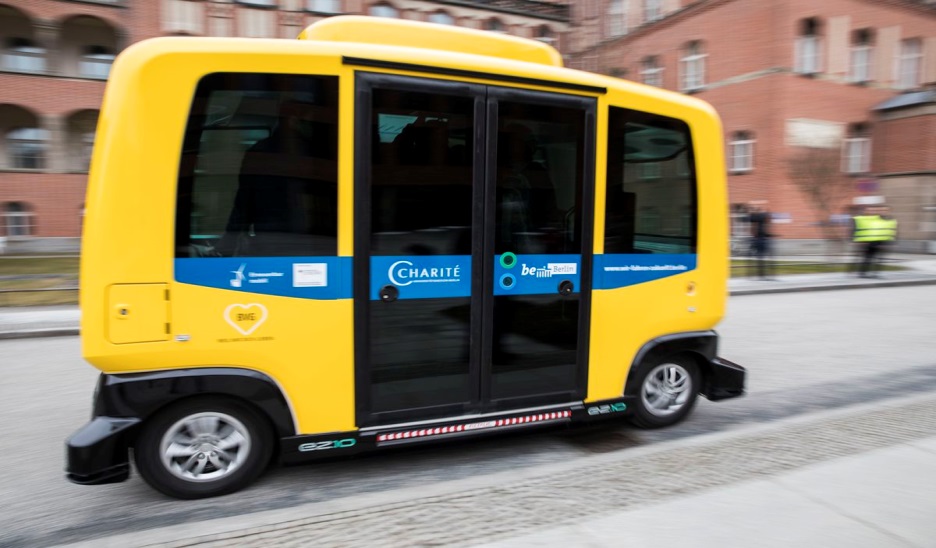 Njegova prednost je tudi, da ne onesnažuje okolja.Bi se peljali z njim? V Sloveniji in tudi drugod trenutno to še ni mogoče, ker s testiranji vozila še niso končali. Na cestah ga bomo lahko zagledali, ko se bodo avtomehaniki odločili, da je ta avtobus zares varen.  A.K.